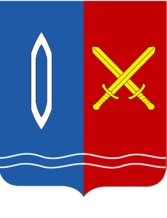 ПРИКАЗОтдела образования администрации г. ТейковоИвановской  областиот 05.02.2020 г.  № 55О проведении  городской военно- спортивной игры «Юная Гвардия России»  В соответствии с планом работы Отдела образования администрации г.Тейково на февраль 2020 года, в рамках мероприятий, посвященных Году памяти и славы, -ПРИКАЗЫВАЮ: Провести 25 февраля 2020 года в 15:00 ч. (спортивный зал, пришкольная территория МБОУ СШ №2) городскую военно- спортивную игру «Юная Гвардия России» в соответствии с  Положением (приложение).Руководителям общеобразовательных организаций организовать участие отрядов «Юнармия» в военно- спортивной игре «Юная Гвардия России» 25.02.2020 г.Директору МУДО ДЮСШ (Батанов В.Н.) организовать судейство военно- спортивной игры.Контроль  исполнения приказа возложить на ведущего специалиста Отдела образования Павлову В.М.Начальник Отдела образования  администрации г.Тейково                                              А.Н.Соловьёва(оригинал подписан)Приложение к приказу  05.02.2020 № 55ПОЛОЖЕНИЕо проведении городской военно- спортивной игры «Юная Гвардия России»1.Цели и задачи:Городская военно- спортивная игра «Юная Гвардия России» проводится в целях патриотического воспитания у молодых граждан РФ патриотического сознания, чувства верности долгу по защите своего Отечества, активной гражданской позиции, здорового образа жизни, развитие военно- патриотического движения и в рамках мероприятий, посвященных Году памяти и Славы.2. Сроки и место проведения:Военно-спортивная игра «Юная Гвардия России» проводится  25  февраля 2020 года 15:00 ч. на базе МБОУ СШ №2.3. Организаторы и участники:3.1 Организаторами военно-спортивной игры «Юная Гвардия России» является  Отдел образования администрации г.Тейково и МУДО ДЮСШ. 3.2 В военно- спортивной игре «Юная Гвардия России» принимают участие  отряды «Юнармия» общеобразовательных учреждений г.о. Тейково. Количественный состав команды: 10 человек, из них не менее 1 девушкиВозраст участников: 14-17 лет У каждой команды должна быть единая форма. 4. Программа военно- спортивной игры:Военно- спортивная игра состоит из трех частей: - построение- перестроение( спортивный  зал),- конкурсы ( спортивный  зал),- военизированная эстафета ( пришкольная территория).Построение:4.1.1. «конкурс командиров»: - доклад командира о готовности к Игре ( сдача рапорта), выход из строя, подход к начальнику, повороты на месте, движение строевым шагом.4.1.2 «Смотр строя» -10 чел. (перестроение из одной шеренги в две, перестроение из одной шеренги в три, выполнение поворотов «налево», «направо», «кругом», прохождение строем с песней (движение в колонну по 2, исполнение   песни 1(2) куплета).4.2. Конкурсы: (командир получает «Боевой листок» в котором указан порядок прохождения Конкурсов. Движение от этапа к этапу всем отрядом, строем. На этапах  судьи оценивают выполнение задания и фиксируют результат в «Боевом листе».- медицина экстремальных ситуаций 1 чел.+ 1 раненый оказание первой  медицинской помощи при 1) ранении головы, 2) ранении шеи и повреждении артерии, 3) переломе руки (предплечье), 4) переломе ноги (голень), 5) проникающее ранение в грудную полость;- огневой рубеж –2 чел. ( 1 юноша, 1 девушка) стрельба из пневматической винтовки; - разборка – сборка автомата Калашникова -3 чел. ( 2 юноши, 1 девушка)  (  штрафные баллы начисляются за беспорядочное расположение частей АК на столе, падение частей на пол, нарушение последовательности разборки или сборки);-  военно- историческая викторина «Великая Отечественная война»1 чел. –ответить на вопросы.         -  воинские звания Армии и флота – 2 чел.4.3. Военизированная эстафета:-  «зона опасного заражения» одевание противогаза-1 чел;- перенос раненого 3 чел;- огневой рубеж ( на лыжах) 1 чел;- метание в цель - 1 чел;- саперы -2 чел.- «колесо»  -2 чел5. Подведение итогов и награждениеПобедитель определяется по наименьшей сумме очков- мест по трем видам соревнований. Команды, занявшие 1,2,3 место в военно- спортивной игре  награждаются дипломами и призами. Награждаются дипломами: «Лучший командир» отряда, победители  Конкурсов, команды -победители  «Военизированной эстафеты» и «Смотра строя».	Жюри имеет право по своему усмотрению учреждать специальный приз жюри.6.   Финансирование. Расходы на проведение  городского военно- спортивной игры «Юная Гвардия России» и награждение несет  Отдел образования администрации г.Тейково.